REKOLEKCJE RUCHU RODZIN NAZARETAŃSKICH 2.07 – 10.07.2016Karta powinna być wypełniona dla każdego uczestnika rekolekcji oddzielnie- nawet dla najmłodszego. Prosimy wypełniać  –  DRUKOWANYMI LITERAMI. Imię i nazwisko...............................................................................................PESEL...........................................................................................................    Nr telefonu /  komórka          ……………………………………………………2. Adres zamieszkania  z kodem       …..…………….................................................………………………………..……………………………………………….……  klasa (do której zda)  dotyczy uczniów       ….....……………………..3*. Opiekun na rekolekcjach .......................................................................................      tel. ……………………………………………………………………….4.** Deklaracja uczestnictwa w programie rekolekcji       w pełni       częściowo**     nie chcę uczestniczyć w programie rekolekcji    ...............................................................................................................................................................5. Uwagi / prośby wraz z uzasadnieniem (np. osoba niepełnosprawna -       zakwaterowanie  na parterze, inne) ………………...……………………………..................................................................................................................................6. Zaliczka na poczet opłaty rek. 100 zł/osobę dorosłą Zaliczka nie jest zwracana po 30 maja 2016 r.7***. Chcę jechać autokarem (podkreślić)                        TAK                         NIE   Jeśli TAK musisz się zapisać na oddzielną listę i wnieść opłatę 130zł.* dotyczy tylko osób niepełnoletnich i innych wymagających opieki.** proszę wpisać w jakim zakresie chcę uczestniczyć w programie rekolekcji*** to jest tylko deklaracja, na autokar trzeba się zapisać na oddzielną listęWyrażam zgodę na przetwarzanie moich danych osobowych zawartych w tym formularzu dla potrzeb niezbędnych do organizacji rekolekcji (zgodnie z Ustawą z dn. 29/08/1997 o Ochronie Danych Osobowych Dz. Ust. Nr 133 poz. 883).                                                                          Podpis ...................................................   Tę stronę prosimy oddać organizatorom wraz z zaliczką.RRN  ARCHIDIECEZJA WARSZAWSKA REKOLEKCJE LETNIE 2016 JURGÓWRekolekcje to wyjątkowy czasspotkania z Bogiem we wspólnocie.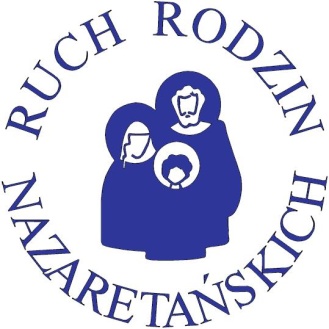 Informacje ogólne dla uczestnika rekolekcji:Przeczytać przed wypełnieniem karty zgłoszeniowej.Rekolekcje rozpoczynają się w dniu 2.07 (sobota) Mszą św. o godz.13.00  a kończą się obiadem o godz. 12.00 w niedzielę 10.07 br.  Obiady będą zamówione od  3.07 (niedziela) do 10.07 (niedziela).  Całkowity koszt dla jednej osoby (nie obejmuje dojazdu i powrotu):- 50 zł   	dzieci roczniki 2016 do 2014,- 350 zł 	dzieci roczniki 2013 do 2008 – ½ posiłków- 520 zł 	pozostali,- koszt przejazdu autokarem z Warszawy i z powrotem, bez przejazdów na miejscu –130zł (przy pełnym autokarze – 50osób)Osoby przyjeżdżające bez rodziny dostaną przydział w pokoju razem z innymi osobami tej samej płci. Należy zabrać książeczkę ubezpieczeniową lub inny dokument uprawniający do opieki medycznej, własne lekarstwa na choroby przewlekłe.Zgłoszenia do 30.05.2016.                         Uwagi w sprawie wypełniania karty zgłoszeniowej                        Karta zgłoszenia powinna być wypełniona dla każdego uczestnika rekolekcji        oddzielnie (nawet dla najmłodszego). Wpisanie PESELU jest niezbędne.↑  rozciąć                 STRONA  INFORMACYJNA  DLA  UCZESTNIKA